الجمهورية الجزائرية الديمقراطية الشعبية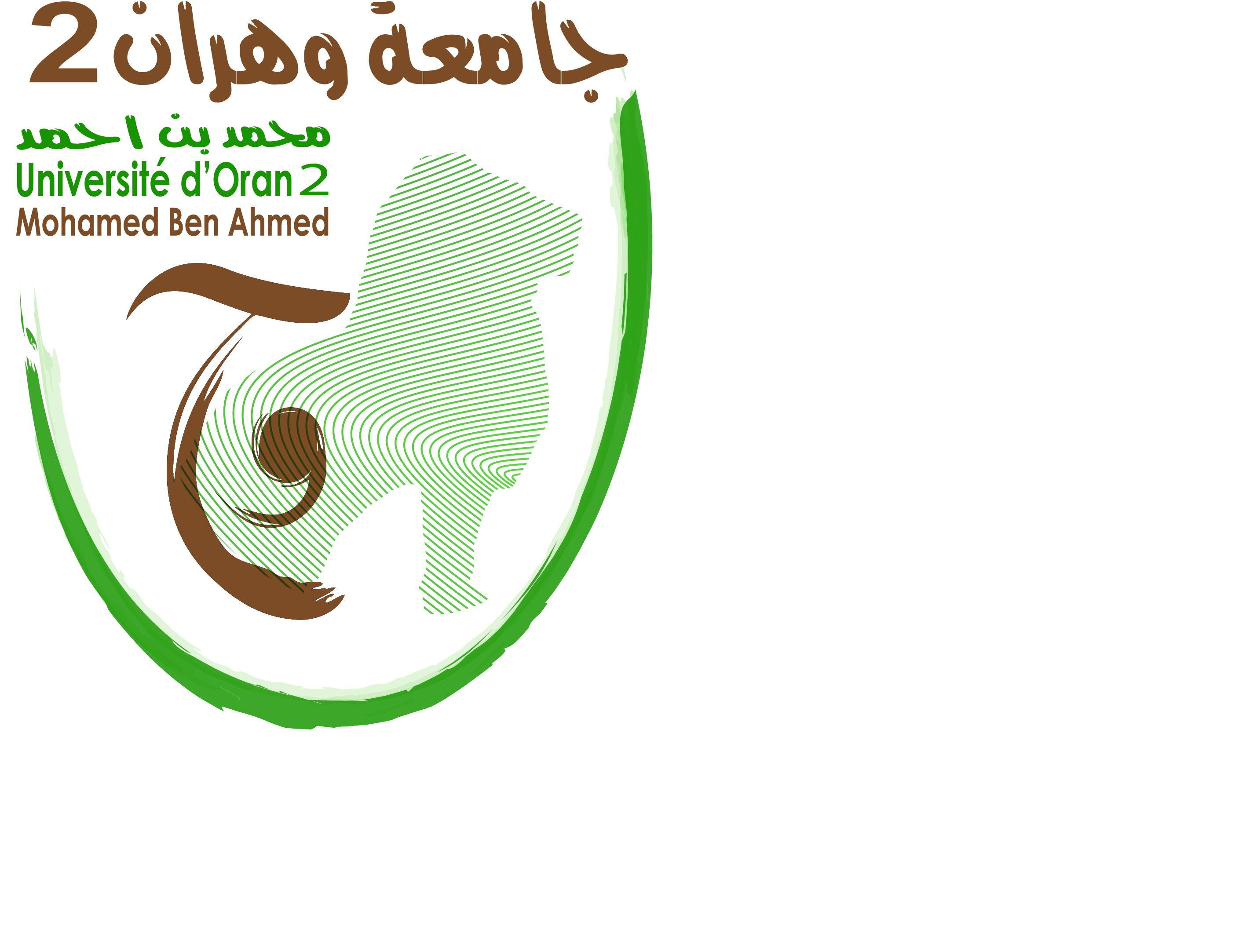 وزارة التعليم العالي و البحث العلميVice Rectorat des Relations Extérieures  De la Coopération de l’Animation et des Manifestations ScientifiquesFaculté :LABORATOIRE DE RECHERCHE :ACRONYME :Intitulé du colloque : Date et lieu  de déroulement : Nature du colloque : Retombées scientifiques et techniques (Autres Précisez)Résultats escomptés du colloque :Nombre total des participants avec communication :Invités7.17.27.3  7.47.58. Coûts financiers8.1Billets d’avion8.2 Hébergement8.3 Restauration8.4 Autres dépenses8.5 DEVIS ESTIMATF GLOBAL9. Principal promoteur financier :1010.1. Comité d’organisation 10.2. Comité scientifique 10.3. Structure et organisateurs responsables du colloque :1111.1 Responsable Scientifique du Colloque : 11.2 Responsable de l’Organisation du Colloque: 10..3. Membres auxiliaires :LABORATOIRE DE RECHERCHE :       IMAGEAdresse :   …………..E-mail………………..www :………………..Tel :……………Fax :……..Colloque International sur : Oran,  Le     PROBLEMATIQUE(Version Arabe)PROBLEMATIQUE(Version Française)FICHE TECHNIQUED’UNE  MANIFESTATION SCIENTIFIQUE INTERNATIONALENrNom et PrénomUniversité d’origine0102030405060708091011121314151616EnseignantsUniversité d’origineNombre EtudiantsUniversité d’origineNombreAutres invitésNombre1.2.3Moyens d’informationLeur natureNombreNombre global des invitésAller/RetourNombre de billetsPrix du billetCoût totalNombre de personnes à hébergerNombre de nuitéesPrix de la nuitéeCoût totalLieu de restaurationNombre de repasNature de repasPrixCoût globalTOTALMembres auxiliairesGradeFonctionLieu d’exercice10.4 Nombre d’aides de sécurité (universitaires)Grade11-COMPOSITION DU COMITE D‘ORGANISATION11-COMPOSITION DU COMITE D‘ORGANISATION11-COMPOSITION DU COMITE D‘ORGANISATION11-COMPOSITION DU COMITE D‘ORGANISATIONNom & PrénomTitreFonctionInstitution d’origine12-COMPOSITION DU COMITE SCIENTIFIQUE12-COMPOSITION DU COMITE SCIENTIFIQUE12-COMPOSITION DU COMITE SCIENTIFIQUE12-COMPOSITION DU COMITE SCIENTIFIQUENom & PrénomTitreFonctionInstitution d’origine13. SIGNATURESP/le comité d’organisation                                      Le Directeur du Laboratoire  Avis du Conseil Scientifique de la Faculté                                                                    ORAN, le …………...………………………